Смещаемые косилки FERRI серии ZMGEУважаемый клиент!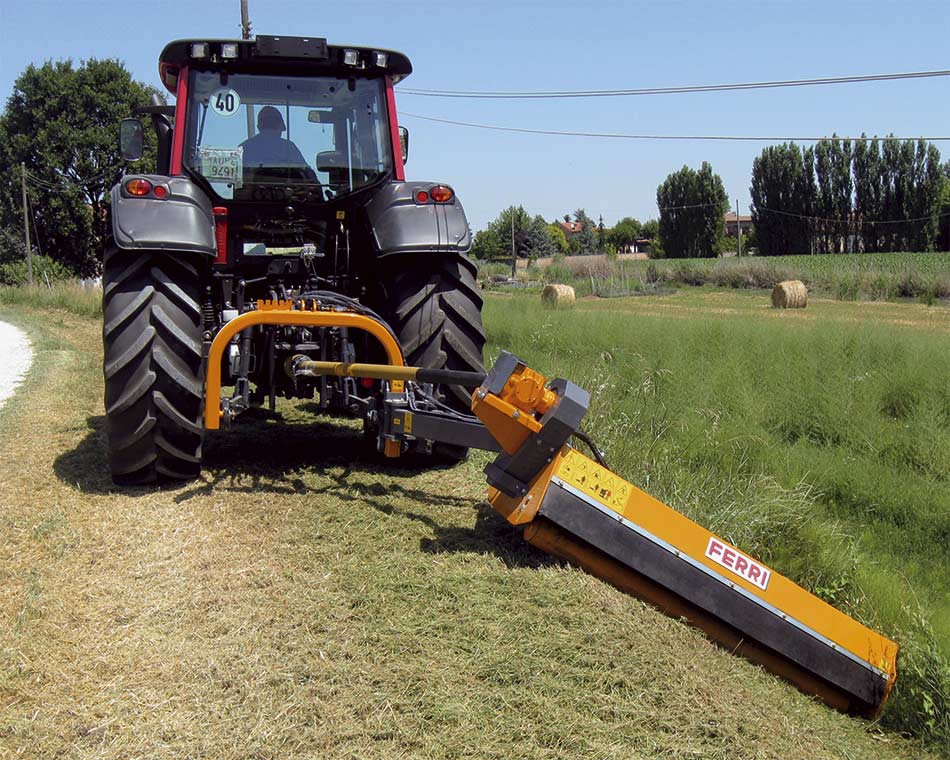  Благодарим Вас за интерес, проявленный к нашему оборудованию и представляем Вашему вниманию Итальянскую косилку FERRI.  Оборудование FERRI известно во всем мире благодаря своему качеству, надежности и большому числу опций. Применение высоких стандартов качества, стальных компонентов HARDOX гарантирует отличную производительность даже в самых тяжелых условиях.  Полноценная сервисная поддержка на базе собственного представительства компании в России, позволяет сделать работу оборудования FERRI бесперебойной, высокопроизводительной и минимизировать сроки поставки и обслуживания!Преимущества смещаемых косилок Ferri:- Системы защиты от смещения в транспортном положении без цепей и кронштейнов;- Гидравлическая система защиты при столкновении с препятствиями;- Уникальные запатентованные технологии расположения редуктора и трехточечной навески- Внутренняя износостойкая рама- Регулируемый по высоте задний ролик (регулировка высоты кошения) увеличенного диаметра- Большой выбор моделей для удобства работ в любых условияхРасширенную информацию о заводе и продукции можно найти на сайте www.ferrirus.ru 
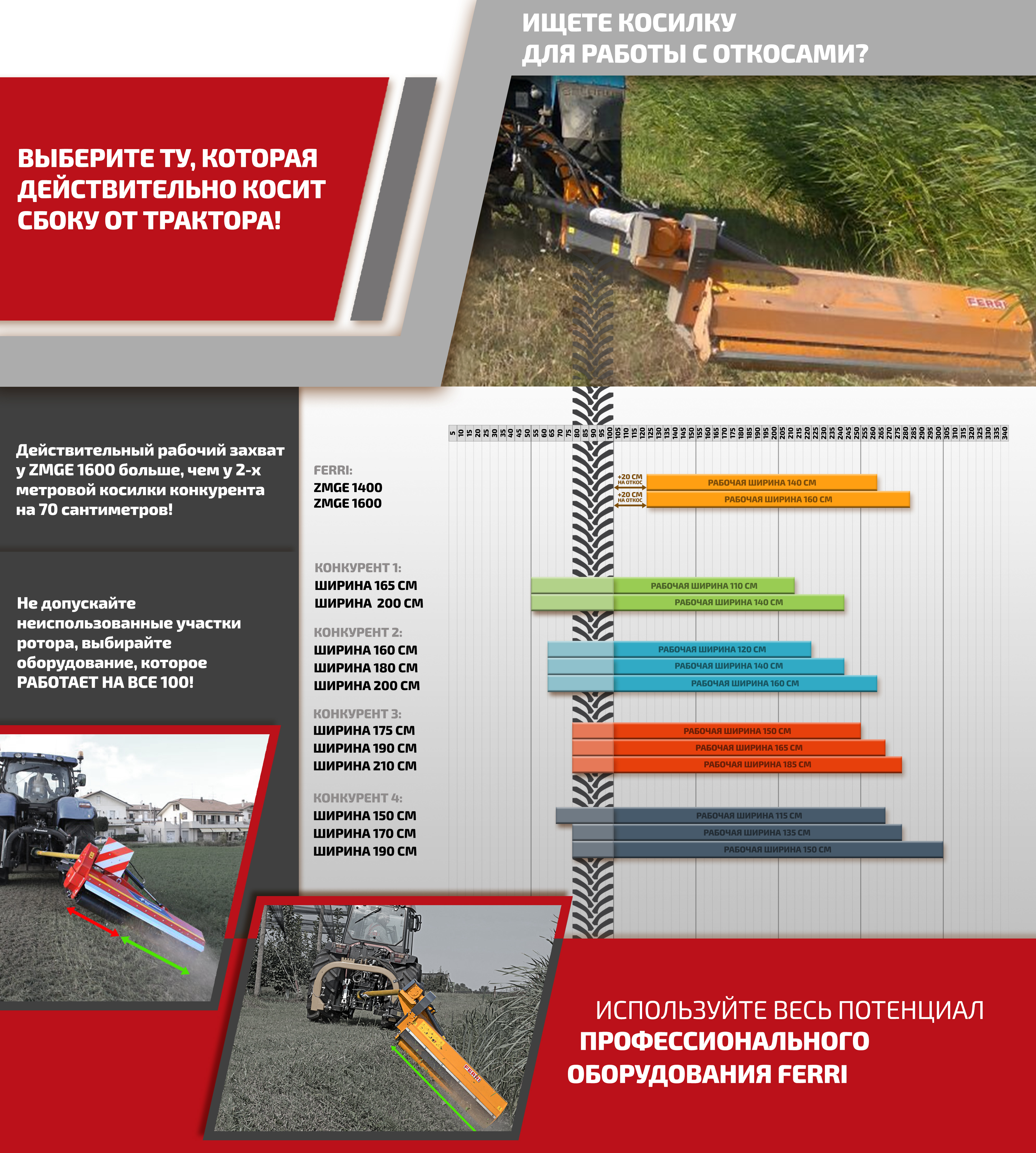 Мы подготовили для Вас дополнительную информацию по косилкам Ferri:Смотрите видео на канале Ferri в РоссииСмотретьСмотретьСтоимость косилки: уточняйтеСрок поставки: из наличияБазис поставки: г. Ярославль Гарантия: 12 месяцев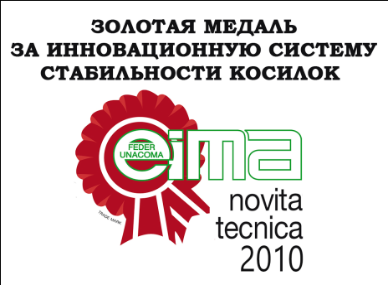 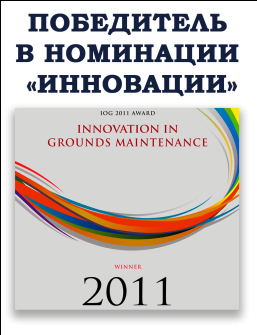 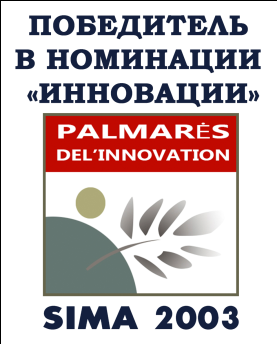 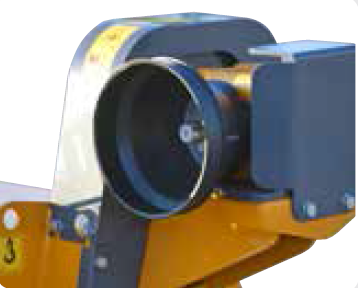 Редуктор расположен снаружи от головки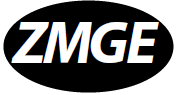 ЦЕНТРАЛЬНЫЕ И СМЕЩАЕМЫЕ КОСИЛКИ C расположенным снаружи редукторомЦЕНТРАЛЬНЫЕ И СМЕЩАЕМЫЕ КОСИЛКИ C расположенным снаружи редукторомЦЕНТРАЛЬНЫЕ И СМЕЩАЕМЫЕ КОСИЛКИ C расположенным снаружи редукторомЦЕНТРАЛЬНЫЕ И СМЕЩАЕМЫЕ КОСИЛКИ C расположенным снаружи редукторомЦЕНТРАЛЬНЫЕ И СМЕЩАЕМЫЕ КОСИЛКИ C расположенным снаружи редукторомРедуктор расположен снаружи от головки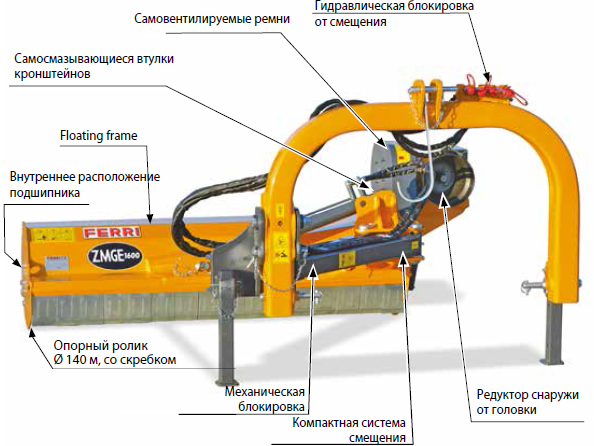 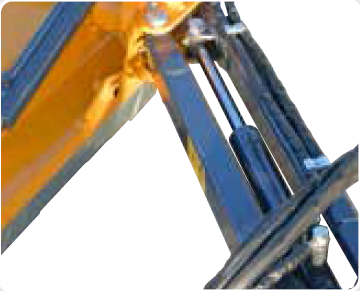 Гидроцилиндр смещения скрыт в системе пантограф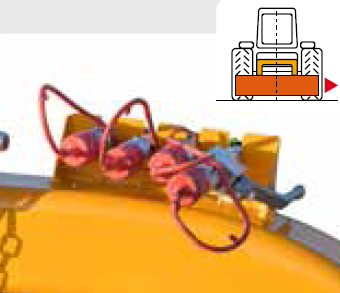 Гидравлическая блокировка от смещения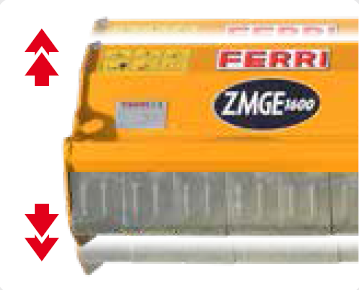 Головка работает в плавающем режиме, повторяя контуры поверхности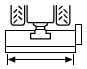 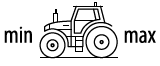 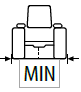 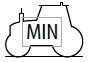 Головка работает в плавающем режиме, повторяя контуры поверхностиМодельмл.с.мкгГоловка работает в плавающем режиме, повторяя контуры поверхностиZMGE 14001,4040-701,501600Головка работает в плавающем режиме, повторяя контуры поверхностиZMGE 16001,6040-701,501700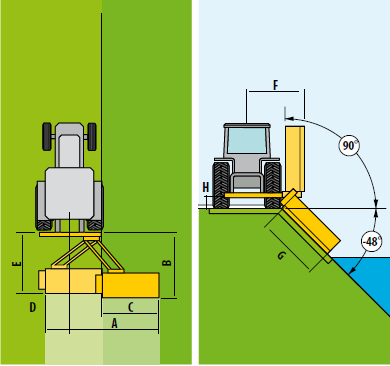 ZMGE 1400ZMGE 1600A2,592,79B1,811,81C1,421,62D-0,19-0,19E1,721,72F1,651,65G1,021,22H0,400,40Технические характеристикиТехнические характеристики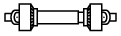 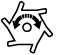 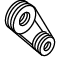 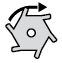 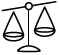 МодельОб/минОб/минРемнейм/секм/секКгКгZMGE 1400540270034848445445ZMGE 1600540270034848465465Комплектуется:Трехточечная навеска категории 2Трехточечная навеска категории 2Трехточечная навеска категории 2Трехточечная навеска категории 2Трехточечная навеска категории 2Трехточечная навеска категории 2Трехточечная навеска категории 2Трехточечная навеска категории 2Редуктор на усиленном креплении, с внешней защитой Редуктор на усиленном креплении, с внешней защитой Редуктор на усиленном креплении, с внешней защитой Редуктор на усиленном креплении, с внешней защитой Редуктор на усиленном креплении, с внешней защитой Редуктор на усиленном креплении, с внешней защитой Редуктор на усиленном креплении, с внешней защитой Редуктор на усиленном креплении, с внешней защитой Двойное внутреннее обрамление корпуса Двойное внутреннее обрамление корпуса Двойное внутреннее обрамление корпуса Двойное внутреннее обрамление корпуса Двойное внутреннее обрамление корпуса Двойное внутреннее обрамление корпуса Двойное внутреннее обрамление корпуса Двойное внутреннее обрамление корпуса Подшипники ротора расположены внутри корпусаПодшипники ротора расположены внутри корпусаПодшипники ротора расположены внутри корпусаПодшипники ротора расположены внутри корпусаПодшипники ротора расположены внутри корпусаПодшипники ротора расположены внутри корпусаПодшипники ротора расположены внутри корпусаПодшипники ротора расположены внутри корпусаЗащищенный гидравлический цилиндр смещения; механическая система предотвращения поврежденийЗащищенный гидравлический цилиндр смещения; механическая система предотвращения поврежденийЗащищенный гидравлический цилиндр смещения; механическая система предотвращения поврежденийЗащищенный гидравлический цилиндр смещения; механическая система предотвращения поврежденийЗащищенный гидравлический цилиндр смещения; механическая система предотвращения поврежденийЗащищенный гидравлический цилиндр смещения; механическая система предотвращения поврежденийЗащищенный гидравлический цилиндр смещения; механическая система предотвращения поврежденийЗащищенный гидравлический цилиндр смещения; механическая система предотвращения поврежденийКронштейн наклона головки и системы смещения пантограф на самосмазывающихся втулкахКронштейн наклона головки и системы смещения пантограф на самосмазывающихся втулкахКронштейн наклона головки и системы смещения пантограф на самосмазывающихся втулкахКронштейн наклона головки и системы смещения пантограф на самосмазывающихся втулкахКронштейн наклона головки и системы смещения пантограф на самосмазывающихся втулкахКронштейн наклона головки и системы смещения пантограф на самосмазывающихся втулкахКронштейн наклона головки и системы смещения пантограф на самосмазывающихся втулкахКронштейн наклона головки и системы смещения пантограф на самосмазывающихся втулкахРабота режущей головки в плавающем режиме для полного повторения контура землиРабота режущей головки в плавающем режиме для полного повторения контура землиРабота режущей головки в плавающем режиме для полного повторения контура землиРабота режущей головки в плавающем режиме для полного повторения контура землиРабота режущей головки в плавающем режиме для полного повторения контура землиРабота режущей головки в плавающем режиме для полного повторения контура землиРабота режущей головки в плавающем режиме для полного повторения контура землиРабота режущей головки в плавающем режиме для полного повторения контура землиТранспортное положение, поддерживаемое механическим защитным устройствомТранспортное положение, поддерживаемое механическим защитным устройствомТранспортное положение, поддерживаемое механическим защитным устройствомТранспортное положение, поддерживаемое механическим защитным устройствомТранспортное положение, поддерживаемое механическим защитным устройствомТранспортное положение, поддерживаемое механическим защитным устройствомТранспортное положение, поддерживаемое механическим защитным устройствомТранспортное положение, поддерживаемое механическим защитным устройствомУпрощенная система натяжения ремнейУпрощенная система натяжения ремнейУпрощенная система натяжения ремнейУпрощенная система натяжения ремнейУпрощенная система натяжения ремнейУпрощенная система натяжения ремнейУпрощенная система натяжения ремнейУпрощенная система натяжения ремнейДвухфазная система балансировки ротораДвухфазная система балансировки ротораДвухфазная система балансировки ротораДвухфазная система балансировки ротораДвухфазная система балансировки ротораДвухфазная система балансировки ротораДвухфазная система балансировки ротораДвухфазная система балансировки ротораУсиленный ротор со спирально расположенными лезвиямиУсиленный ротор со спирально расположенными лезвиямиУсиленный ротор со спирально расположенными лезвиямиУсиленный ротор со спирально расположенными лезвиямиУсиленный ротор со спирально расположенными лезвиямиУсиленный ротор со спирально расположенными лезвиямиУсиленный ротор со спирально расположенными лезвиямиУсиленный ротор со спирально расположенными лезвиямиОпорный ролик с регулировкой по высоте и усиленным скребком очисткиОпорный ролик с регулировкой по высоте и усиленным скребком очисткиОпорный ролик с регулировкой по высоте и усиленным скребком очисткиОпорный ролик с регулировкой по высоте и усиленным скребком очисткиОпорный ролик с регулировкой по высоте и усиленным скребком очисткиОпорный ролик с регулировкой по высоте и усиленным скребком очисткиОпорный ролик с регулировкой по высоте и усиленным скребком очисткиОпорный ролик с регулировкой по высоте и усиленным скребком очисткиФронтальная защита от осколков металлическими пластинамиФронтальная защита от осколков металлическими пластинамиФронтальная защита от осколков металлическими пластинамиФронтальная защита от осколков металлическими пластинамиФронтальная защита от осколков металлическими пластинамиФронтальная защита от осколков металлическими пластинамиФронтальная защита от осколков металлическими пластинамиФронтальная защита от осколков металлическими пластинамиЗадняя защита от осколков износостойкой резинойЗадняя защита от осколков износостойкой резинойЗадняя защита от осколков износостойкой резинойЗадняя защита от осколков износостойкой резинойЗадняя защита от осколков износостойкой резинойЗадняя защита от осколков износостойкой резинойЗадняя защита от осколков износостойкой резинойЗадняя защита от осколков износостойкой резинойУсиленный карданный вал с телескопическими элементами профиля HEXALOBATEУсиленный карданный вал с телескопическими элементами профиля HEXALOBATEУсиленный карданный вал с телескопическими элементами профиля HEXALOBATEУсиленный карданный вал с телескопическими элементами профиля HEXALOBATEУсиленный карданный вал с телескопическими элементами профиля HEXALOBATEУсиленный карданный вал с телескопическими элементами профиля HEXALOBATEУсиленный карданный вал с телескопическими элементами профиля HEXALOBATEУсиленный карданный вал с телескопическими элементами профиля HEXALOBATEРегулируемые салазкиРегулируемые салазкиРегулируемые салазкиРегулируемые салазкиРегулируемые салазкиРегулируемые салазкиРегулируемые салазкиРегулируемые салазкиГарантийный период 12 месяцевГарантийный период 12 месяцевГарантийный период 12 месяцевГарантийный период 12 месяцевГарантийный период 12 месяцевГарантийный период 12 месяцевГарантийный период 12 месяцевГарантийный период 12 месяцевОпциональное оснащение (комплектуется на заводе):Опциональное оснащение (комплектуется на заводе):Опциональное оснащение (комплектуется на заводе):Опциональное оснащение (комплектуется на заводе):Опциональное оснащение (комплектуется на заводе):Опциональное оснащение (комплектуется на заводе):Опциональное оснащение (комплектуется на заводе):Опциональное оснащение (комплектуется на заводе):Предупреждающий дорожный знакПредупреждающий дорожный знакПредупреждающий дорожный знакПредупреждающий дорожный знакПредупреждающий дорожный знакПредупреждающий дорожный знакПредупреждающий дорожный знакПредупреждающий дорожный знакДвухпоточный гидрораспределитель Двухпоточный гидрораспределитель Двухпоточный гидрораспределитель Двухпоточный гидрораспределитель Двухпоточный гидрораспределитель Двухпоточный гидрораспределитель Двухпоточный гидрораспределитель Двухпоточный гидрораспределитель Широкоугольный карданный валШирокоугольный карданный валШирокоугольный карданный валШирокоугольный карданный валШирокоугольный карданный валШирокоугольный карданный валШирокоугольный карданный валШирокоугольный карданный валВарианты режущих ножей:Варианты режущих ножей:Варианты режущих ножей:ВидКол-во ножейКол-во ножейКол-во ножейДиаметр измельчаемой растительности, смВарианты режущих ножей:Варианты режущих ножей:Варианты режущих ножей:Вид140016001600Диаметр измельчаемой растительности, смY-3 для травы, кустарников, порослиY-3 для травы, кустарников, порослиY-3 для травы, кустарников, поросли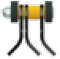 5466663Кованые молотки для поросли, травы, ветокКованые молотки для поросли, травы, ветокКованые молотки для поросли, травы, веток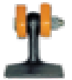 1822224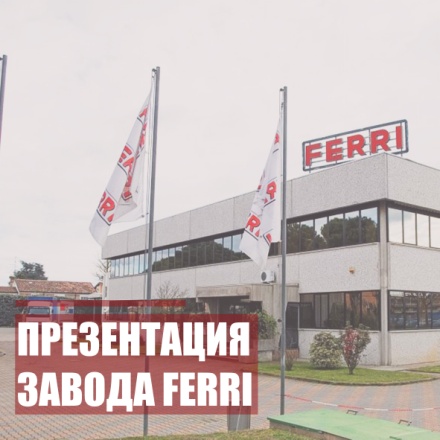 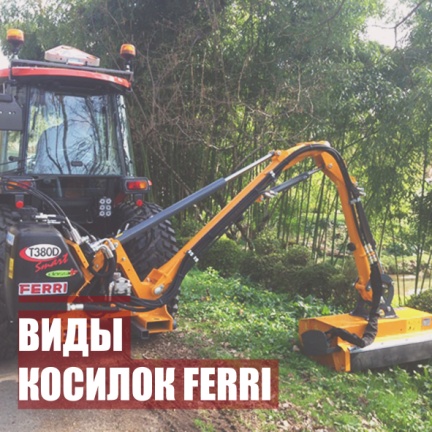 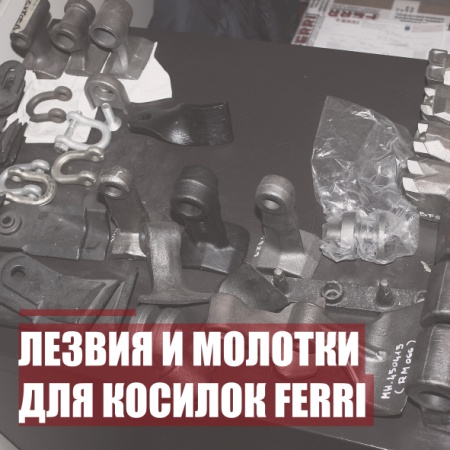 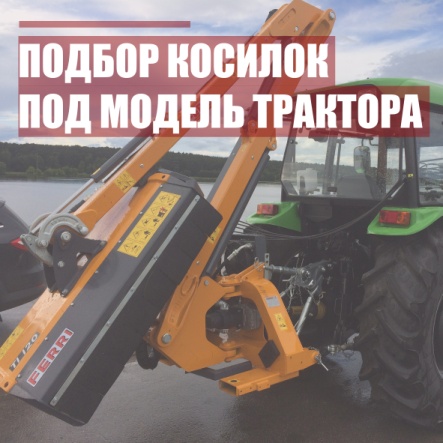 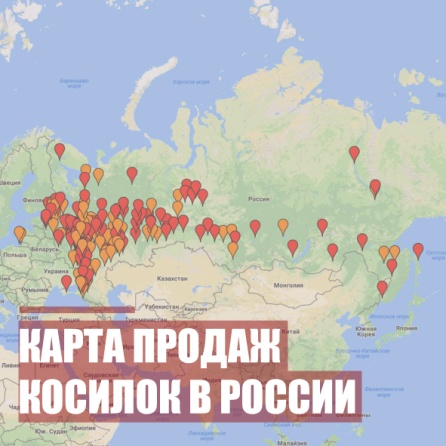 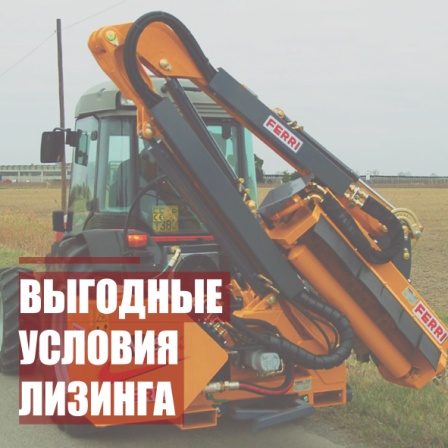 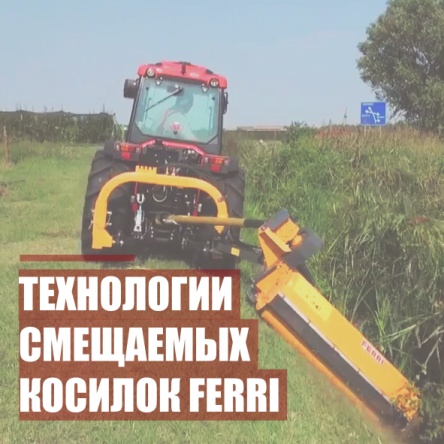 